LIGO Laboratory / LIGO Scientific CollaborationLIGO-T1500315-v1	Advanced LIGO	June 22, 2015	PI Band Pass Filter Board Test ProcedureCarl Adams, R. AbbottDistribution of this document:LIGO Scientific CollaborationThis is an internal working noteof the LIGO Laboratory.http://www.ligo.caltech.edu/OverviewThis test procedure applies to Parametric Instability Band Pass Filter circuit board LIGO-D1500172-v1.  This is a 10 KHz to 80 KHz Band Pass Filter designed for use with parametric instability active damping electronics.  The board consists of a differential receiver with -6dB gain, a high pass 2nd order Sallen-Key filter cascaded with a low pass 2nd order Sallen-Key filter with a pass band gain of -0.5dB, and ending with a differential driver with 6dB gain.TestingEach filter board assembly must be functionally tested and the results recorded in Section 4.  It is assumed that the person using this procedure is familiar with Dynamic Signal Analyzers, and rudimentary test equipment including oscilloscopes and multimeters.DB9 Pinouts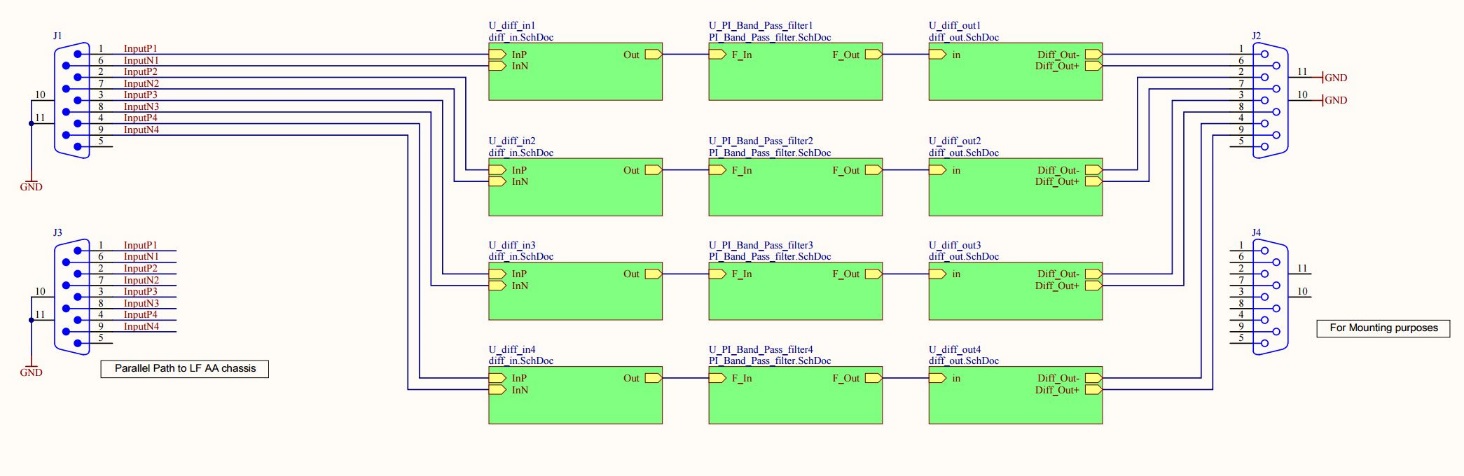 Test Data TablesGeneral InformationTable 1DC Power Supply Data Note that these boards are intended to be used within a chassis with a Chassis Power Regulator PCB D1000217-v1, and are not regulated.  Use caution in believing the digital readouts of laboratory triple output power supplies.  Their meters are not highly accurate.  When in doubt, use a multimeter on the appropriate scale in series with the supply to be measured.Apply +/- 15, +/-200 mV Volts DC to the board under test and record LED operation and the total positive and negative power supply current in Table 2.Table 2, Record of DC Test DataDC Offsets on Each Differential OutputAs a general measure of the health, the DC offset must be measured at the differential outputs for each channel.  The input connector is to be left open.Measure the DC offset differentially at the output D-sub for each channel and Record the results as measured by a multimeter in Table 3.Table 3, Differential Output DC OffsetFrequency ResponseThe transfer function of each channel of the filter should be measured using the dynamic signal analyzer SR785.  The input drive level is 5V for all swept sine measurements.  A differential input will be required.Measure the magnitude and the phase differentially at the output D-sub for each channel as required.  Record the results the following tables.  Table 4, Frequency Response Channel 1 Table 5, Frequency Response Channel 2 Table 6, Frequency Response Channel 3 Table 7, Frequency Response Channel 4Output Noise SpectraThe output noise voltage of each channel of the filter board should be measured using the dynamic signal analyzer SR785. This measurement should be made while the input is open, and the frequency range is set from 1Hz to 100 kHz, differentially into a SR560 with 1000 gain. Measure the output referred noise differentially at the rear panel D-sub output for each channel as required.  Record the results in Table 8.Table 8, Channel NoiseCalifornia Institute of TechnologyLIGO Project – MS 18-341200 E. California Blvd.Pasadena, CA 91125Phone (626) 395-2129Fax (626) 304-9834E-mail: info@ligo.caltech.eduMassachusetts Institute of TechnologyLIGO Project – NW22-295185 Albany StCambridge, MA 02139Phone (617) 253-4824Fax (617) 253-7014E-mail: info@ligo.mit.eduLIGO Hanford ObservatoryP.O. Box 1970Richland WA 99352Phone 509-372-8106Fax 509-372-8137LIGO Livingston ObservatoryP.O. Box 940Livingston, LA  70754Phone 225-686-3100Fax 225-686-7189Tested ByBoard Serial NumberDateParameterTypical ValueAllowable RangeMeasured ValuemAFront +/- 15VDC Power LEDs     Both  LitN/A    Rear +/- 15VDC Power  LEDs     Both  LitN/A+15VDC, +/-0.2VDC TOTAL supply current180 mA+/- 50mA-15VDC, +/-0.2VDC TOTAL supply current170 mA+/- 50mADifferential DC Measurement PointTypical DC OffsetmVAllowable RangeActual DC OffsetmVChannel 114+/- 5mVChannel 214+/- 5mVChannel 314+/- 5mVChannel 414+/- 5mVMeasurement   FrequencyMagnitude     (dB)Allowable RangePhase (deg)Allowable RangeMeasured MagnitudeMeasured PhasePass/Fail1KHz-41  +/- 1dB169.6+/- 5 deg10.461KHz-3.5  +/- 1dB78.8+/- 5 deg29KHz-0.5  +/- 1dB0.5+/- 5 deg83.145KHz-3.5  +/- 1dB-81.4+/- 5 deg100KHz-5.3  +/- 1dB-98.5+/- 5 degMeasurement   FrequencyMagnitude     (dB)Allowable RangePhase (deg)Allowable RangeMeasured MagnitudeMeasured PhasePass/Fail1KHz-41  +/- 1dB169.6+/- 5 deg10KHz-3.5  +/- 1dB78.8+/- 5 deg30KHz-0.5  +/- 1dB0.5+/- 5 deg80KHz-3.5  +/- 1dB-81.4+/- 5 deg100KHz-5.3  +/- 1dB-98.5+/- 5 degMeasurement   FrequencyMagnitude     (dB)Allowable RangePhase (deg)Allowable RangeMeasured MagnitudeMeasured PhasePass/Fail1KHz-41  +/- 1dB169.6+/- 5 deg10KHz-3.5  +/- 1dB78.8+/- 5 deg30KHz-0.5  +/- 1dB0.5+/- 5 deg80KHz-3.5  +/- 1dB-81.4+/- 5 deg100KHz-5.3  +/- 1dB-98.5+/- 5 degMeasurement   FrequencyMagnitude     (dB)Allowable RangePhase (deg)Allowable RangeMeasured MagnitudeMeasured PhasePass/Fail1KHz-41  +/- 1dB169.6+/- 5 deg10KHz-3.5  +/- 1dB78.8+/- 5 deg30KHz-0.5  +/- 1dB0.5+/- 5 deg80KHz-3.5  +/- 1dB-81.4+/- 5 deg100KHz-5.3  +/- 1dB-98.5+/- 5 degChannel Measurement FrequencyTypical Amplitude dBVrms/√HzMeasured Amplitude dBVrms/√HzPass/Fail130KHz< -129230KHz< -129330KHz< -129430KHz< -129